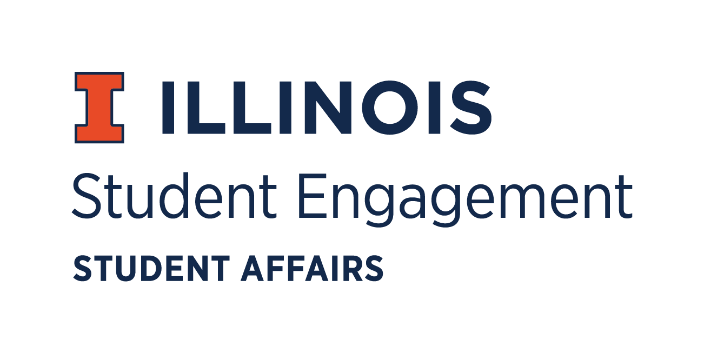 Student Organization 
Resource FeeSORF MeetingThursday October 22, 2020 at 5:00PMMicrosoft TeamsCall to Order5:05PMRoll CallPresentJimmy Song, ChairpersonNico Perez, TreasurerAdam Peterson, Undergraduate Board MemberBilal Shahid, Undergraduate Board MemberAlex Wang, Undergraduate Board MemberMichael Isaacson, Undergraduate Board MemberZachary Becker, Undergraduate Board MemberHannah Valdiviejas, Graduate Board MemberJasmine Cuasay, SecretaryMarile Quintana, Faculty/ Staff Board MemberNick Fink, Program Advisor, Coordinator of Student EngagementAbsentOmer Mirza, Vice ChairpersonAlex Suñé, Associate Director, Student Success & EngagementBoard TrainingOfficer hoursAdjournment6:07PM